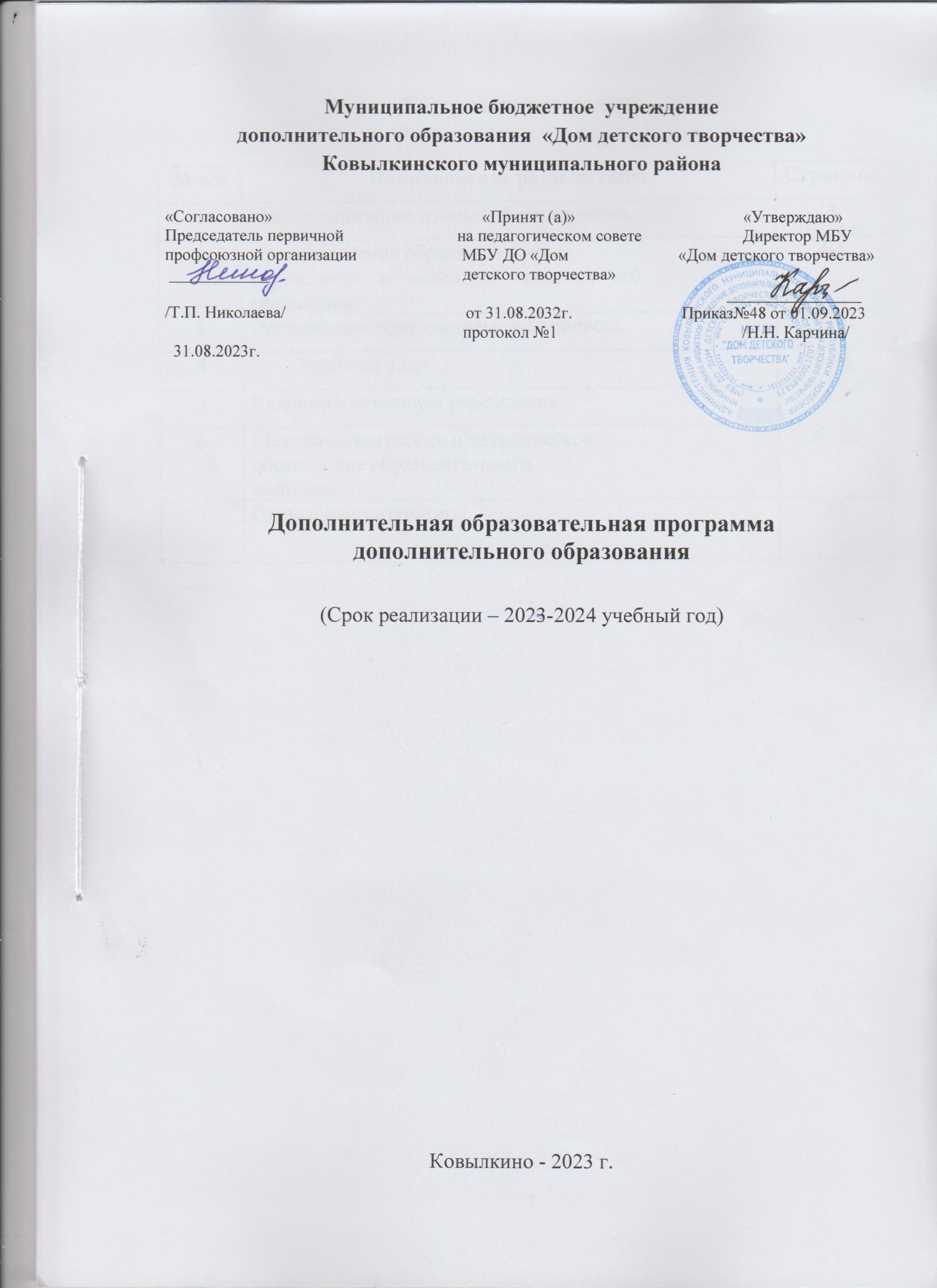 Содержание программы1. ИНФОРМАЦИОННЫЕ ДАННЫЕОБ УЧРЕЖДЕНИИ ДОПОЛНИТЕЛЬНОГО ОБРАЗОВАНИЯЛицензия: регистрационный номер 3728, от 23.03.2016г. (бессрочно).Полное наименование образовательного учреждения дополнительного образования детей в соответствии с Уставом: Муниципальное бюджетное учреждение дополнительного образования «Дом детского творчества»   Ковылкинского муниципального районаТип ОУ ДОД: Муниципальное  бюджетное  учреждение дополнительного образования Вид ОУ ДОД: Дом детского творчестваКатегория: вторая Юридический адрес:  431350, Республика Мордовия, г. Ковылкино, ул. Первомайская, д.3телефоны: 8 (83453) 2-12-16      E-mail: ddt.kov@mail.ruадрес Интернет-сайта: ddtkov.schoolrm.ruУчредитель: Администрация Ковылкинского муниципального районаБанковские реквизиты: Расчетный счет: 03234643896290000900Лицевой счет: 20096У70370ИНН             1323121131                        ОКПО           51156979ОКТМО        89629101                            КПП              132301001ОГРН            1021300885825                  БИК              018952501Банк организации:  ОТДЕЛЕНИЕ – НБ РЕСПУБЛИКА МОРДОВИЯ БАНКА РОССИИ//УФК по Республике Мордовия г. СаранскРежим работы: Учреждение работает в условиях 6-дневной рабочей недели. Режим работы работников регламентируется Правилами внутреннего трудового распорядка.2. ПРЕДНАЗНАЧЕНИЕ ОБРАЗОВАТЕЛЬНОГО УЧРЕЖДЕНИЯ И ОСНОВНЫЕ СРЕДСТВА ЕГО РЕАЛИЗАЦИИОбразовательная программа  МБУ ДО «ДДТ» разработана на основании требований- Федерального закона от 29.12.2012 года № 273-ФЗ «Об образовании Российской Федерации»;- Приказа Министерства просвещения Российской Федерации от 09. 11 2018 г. № 196 «Об утверждении Порядка организации и осуществления образовательной деятельности по дополнительным образовательным программам»;- Приказа Министерства просвещения Российской Федерации от 03. 09 2019 г. № 467 «Об утверждении Целевой модели развития систем дополнительного образования детей»;- СанПин 2.4.4.3648-20 «Санитарно-эпидемиологические требования к организациям воспитания и обучения, отдыха и оздоровления детей и молодежи»; - Концепции развития дополнительного образования до 2030 года от 31.03.2022г. № 678-р; - Приказа  Министерства образования Республики Мордовия от 16.10. 2020г №1252 «О реализации региональной программы наставничествав образовательных организациях Республики Мордовия»;- Письма Минпросвещения РФ от 23 января 2020г. № МР - 42/02 «О направлении целевой модели наставничества и методических рекомендаций»- Распоряжения  Министерства просвещения РФ  от 25 декабря 2019 г. N Р-145 «Об утверждении методологии (целевой модели) наставничества обучающихся для организаций, осуществляющих образовательную деятельность по общеобразовательным, дополнительным общеобразовательным и программам среднего профессионального образования, в том числе с применением лучших практик обмена опытом между обучающимися»;- Устава МБУ ДО «Дом детского творчества»Основной целью образовательного процесса ДДТ и творческой деятельности детей и юношества в соответствии с Концепцией развития дополнительного образования является формирование и развитие творческих способностей детей, удовлетворение их индивидуальных потребностей в интеллектуальном, нравственном и физическом совершенствовании, формирование культуры здорового и безопасного образа жизни, укрепление здоровья, организация их свободного времени.Основные задачи ДДТ на новый учебный год:- создать условия для самореализации, мотивационного творческого развития и профессионального самоопределения личности ребенка, в том числе и с ограниченными возможностями здоровья, через осуществление многообразия видов деятельности, удовлетворяющих разные интересы, склонности, потребности и с учетом возможностей ребенка;- совершенствовать педагогическое мастерство педагогов дополнительного образования через освоение новых технологий, методик, способов и приемов работы с детьми;- вести работу по обновлению содержания и качества дополнительного образования детей;- продолжать работу по профилактике асоциального поведения и ориентировать детей на здоровый образ жизни;- совершенствовать деятельность детских общественных организаций, способствовать формированию личности с активной жизненной позицией;- активизировать участие родителей в деятельности Дома детского творчества и в реализации его воспитательных и образовательных функций.3. ОРГАНИЗАЦИЯ ОБРАЗОВАТЕЛЬНОГО ПРОЦЕССА3.1. Режим ОУ. Участниками образовательного процесса являются обучающиеся в возрасте от 6 до 18 лет, педагогические работники, родители (законные представители). Учебный год в МБУ ДО «Дом детского творчества» начинается: с 1 сентября и заканчивается 31 мая. Прием детей осуществляется в соответствии с их пожеланиями, наклонностями, с учетом состояния здоровья по заявлению родителей (законных представителей)ребенка и заключению договора на оказание услуг дополнительного образования. Наполняемость групп устанавливается в соответствии с типовым учебным планом и с учетом санитарных норм (СанПин 2.4.4.3648-20).Расписание занятий объединений составляется для создания наиболее благоприятного режима труда и отдыха детей	 по представлению педагогических работников	 с	учетом	пожеланий	родителей	(законныхпредставителей), возрастных особенностей детей и установленных санитарно-гигиенических норм.	         Продолжительность занятий зависит от  возраста обучающихся и устанавливается в соответствии с требованиями норм (СанПин 2.4.4.3648-20). В объединении «Школа раннего развития «Малышок» продолжительность занятий 25-30 минут. В остальных объединениях – 30-45 минут. Продолжительность перерывов между занятиями – 10-15 минут.Характеристика контингента.           Дополнительным образованием в Доме детского творчества было охвачено  в 2022-2023  учебном году  2078 человек  в возрасте от 6 до 18 лет. Основой образовательной деятельности Дома творчества является организация дополнительного образования детей через реализацию дополнительных общеразвивающих программ по различным направлениям деятельности, а так же организация содержательного досуга через воспитательную и массовую работу. Охват детей и молодежи по программам муниципального задания (бюджет) к окончанию 2022-2023  учебного года составил 1584  человек, а охват обучающихся по сертифицированным программам (внебюджет)  составил 490 человек в возрасте от 5 до 18 лет - (153 группы) по шести направлениям:Художественное – 1118 человек, 92 группы.Социально-гуманитарное – 351 человек, 22 группы,Естественнонаучное – 40 человек,  2 группы.Техническое – 383 человека, 26 групп,Туристско-краеведческое – 76 человек, 4 группы,Физкультурно-спортивное направление – 110 человек, 7 групп.Перечень дополнительных образовательных программ.           Дом детского творчества является учреждением дополнительного образования детей. На основании социального заказа, имеющейся материально-технической базы, кадровых возможностей, накопленного опыта работы образовательная деятельность в учреждении осуществляется по шести направленностям дополнительных общеобразовательных (общеразвивающих) программ.В 2022-2023 учебном году в учреждении  были реализованы 44 дополнительные общеобразовательные (общеразвивающие) программы. Их можно классифицировать следующим образом:По виду: модифицированные (адаптированные) – 28 (91%)авторские – 4 (9%)По продолжительности освоения:- одногодичные – 24 (54,5%)- 2 года - 13 (29,5%)- 3 года – 7 (15,9%). 3. По направленности:- художественная – 25 программ- социально-гуманитарная – 10 программ- техническая – 4 программы- физкультурно-спортивная – 2 программы- туристско-краеведческая – 2 программы- естественнонаучная – 1программаДополнительное образование доступно всем детям и каждому ребенку. Его качество гарантируется образовательными программами, выполнение которых отслеживается административным контролем Дома детского творчества. Образовательный процесс организуется в соответствии с выстроенными в педагогически целесообразной логике требованиями и нацелен на развитие у детей мотивации к познанию и творчеству.Критериальные подходы к разработке образовательной программы дополнительного  образования детей:	 вариативность, гибкость,   комплексность, соответствие возрастным и индивидуальным особенностям детей, развитию креативности, мотивации к познанию, рефлексивность, устойчивость. Важны заложенные в содержание  методы работы, развивающий эффект программы и ее востребованность в социокультурной среде Ковылкинского муниципального района. Ориентация на развитие креативности отражается в создании условий для практического применения в различных областях жизнедеятельности.Программы дополнительного образования включают в себя все основные сферы взаимодействия человека с предметной средой, предоставляют возможность ребенку проявить себя в деятельностных сферах: «человек – человек», «человек - художественный образ», «человек-природа», «человек - техника».4. УЧЕБНЫЙ ПЛАН на 2023-2024 учебный год4.1. Пояснительная запискаУчебный план составлен в соответствии с требованиями - Федерального закона от 29.12.2012 года № 273-ФЗ «Об образовании Российской Федерации»;- Приказа Министерства просвещения Российской Федерации от 09. 11 2018 г. № 196 «Об утверждении Порядка организации и осуществления образовательной деятельности по дополнительным образовательным программам»;- Приказа Министерства просвещения Российской Федерации от 03. 09 2019 г. № 467 «Об утверждении Целевой модели развития систем дополнительного образования детей»;- СанПин 2.4.4.3648-20 «Санитарно-эпидемиологические  требования к организациям воспитания и обучения, отдыха и оздоровления детей и молодежи»;- Концепции развития дополнительного образования до 2030 года от 31.03.2022г. № 678-р;- Устава МБУ ДО «Дом детского творчества».МБУ ДО «Дом детского творчества» (далее - Организация) реализует основные задачи дополнительного образования через учебно - воспитательный процесс, доминантой которого является развитие мотивации ребенка к познанию, творчеству, саморазвитию.Учебный план отражает основные цели учреждения: удовлетворение образовательных потребностей обучающихся, повышение качества знаний, умений и навыков обучающихся в различных областях дополнительного образования; создание условий для самоопределения, саморазвития и самореализации детей в различных областях творчества.Учебный план учреждения обусловлен социальным заказом родителей, востребованностью видов образовательных услуг у детей различного возраста, а так же кадровым составом учреждения.В целом учебный план обеспечивает рациональную организацию образовательного процесса, необходимого для предотвращения перегрузки, перенапряжения и обеспечивает условия успешного обучения детей и подростков, сохранения их здоровья, развития личности; создание условий для развития индивидуальности, личной культуры, коммуникативных способностей ребёнка, детской одарённости.В 2023 – 2024 учебном году образовательный процесс будет строиться в соответствии с образовательной программой учреждения на предстоящий учебный год с обучающимися от 6 до 18 лет (учащиеся школ  и дошкольных организаций)Каждый обучающийся имеет право заниматься в нескольких объединениях и переходить из одного объединения в другое в течение года.Продолжительность учебного года определяется учебным планом, дополнительными общеобразовательными (общеразвивающими) программами.Все образовательные программы рассмотрены педагогическим советом, утверждены и введены в действие приказом директора ОУ.Содержание образовательных программ направленно на: создание условий для развития личности ребёнка; развитие мотивации личности к познанию и творчеству; обеспечение эмоционального благополучия ребёнка; приобщение обучающихся к общечеловеческим ценностям; профилактику асоциального поведения; создание условий для социального, культурного и профессионального самоопределения, творческой самореализации личности ребёнка, её интеграции в систему мировой и отечественной культур.Каждая программа составлена с учетом возраста обучающихся, их интересов и       запросов.Все программы содержат следующие разделы:- Пояснительная записка программы.- Цели и задачи программы.- Учебно-тематический план программы.- Содержание программы.- Календарный учебный график на учебный год.- Календарно-тематический план программы.- Планируемые результаты.- Оценочные материалы.- Формы обучения, методы, педагогические технологии.- Материально-техническое обеспечение программы.- Информационно-методические материалы.- Приложения.Организация в 2023-2024 учебном году планирует реализацию программ по   6 направленностям:- техническая – 4 программы;- художественная – 23 программы ;- естественнонаучная –1 программа ;- туристско-краеведческая – 3 программы;- социально-гуманитарная –11 программ ;- физкультурно-спортивная – 1 программа.Учебный план отражает:- направленность;- наименование программ;- количество учебных часов;- количество учебных групп;- сроки реализации программ;- количество обучающихся.Для реализации данного учебного плана необходимо максимально рациональное использование учебных кабинетов в общеобразовательных учреждениях, на базе которых функционируют объединения детей на основании Договоров о сотрудничестве. В соответствии с Договорами о сотрудничестве все объединения занимаются в закрепленных администрацией образовательных учреждений кабинетах.4.2. Описание дополнительных общеобразовательных (общеразвивающих) программ.В учебный план включены образовательные программы по направлениям:Художественная направленность.Программы художественной направленности в системе дополнительного образования ориентированы на развитие творческих способностей детей в различных областях искусства и культуры, передачу духовного и культурного опыта человечества, воспитание творческой личности, получение обучающимися основ будущего профессионального образования. Основной целью данного направления является: раскрытие творческих способностей обучающихся, нравственное и художественно - эстетическое развитие личности ребёнка. Художественная направленность программ включает следующие виды деятельности: сольное пение,  изобразительное искусство, хоровое пение, декоративно-прикладное творчество, академическое пение, игра на музыкальных инструментах, хореографическое искусство.В данном направлении учреждение имеет достаточно прочную материально - техническую, методическую базу, высококвалифицированные кадры.Наименование программ художественного направления Техническая направленность.Программа технической направленности в системе дополнительного образования ориентирована на развитие технических и творческих способностей и умений обучающихся, организацию научно-исследовательской и проектной деятельности, профессионального самоопределения обучающихся. Техническая направленность  программ включает следующие виды деятельности: техническое конструирование, авиамоделирование, радиоэлектроника (радиотехника), вождение. Наименование программ технической направленности Естественнонаучная направленностьПрограмма естественнонаучной направленности в системе дополнительного образования ориентирована на развитие познавательной активности, самостоятельности, любознательности, на дополнение и углубление школьных программ, что способствует формированию интереса к научно-исследовательской деятельности обучающихся.Наименование программ естественнонаучного направления Социально-гуманитарная направленность.Программы социально-гуманитарной направленности в системе дополнительного образования ориентированы на воспитание патриотизма, культуры речи, изучение психологических особенностей личности, познание мотивов своего поведения, изучение методик самоконтроля, формирование личности как члена коллектива, а в будущем как члена общества, изучение межличностных взаимоотношений, адаптацию в коллективе, а также  знакомят  детей с многообразием журналистских жанров, с основами издательского дела, обучают  основным принципам и законам написания и редактирования публицистического, художественного и научного текстов, создают условия для развития интеллектуально-творческой, формируют первоначальные навыки обучения грамоте, математические способности –  готовят малышей к обучению в общеобразовательных школах. Образовательные программы данной направленности охватывают широкий возрастной диапазон и многофункциональны по своему назначению.Социально-гуманитарная направленность программ включает следующие виды деятельности: развитие дошкольников (социализация и общение, интеллектуальное развитие, художественно-эстетическое и творческое развитие и др.), основы психологии, социологии,  профориентация и предпрофессиональная подготовка, основы журналистики.Наименование программ социально-гуманитарной направленности Туристско-краеведческая направленность.Программы туристско-краеведческой направленности в системе дополнительного образования ориентированы на познание истории России, Республики Мордовия, родного города, улицы, судеб соотечественников, семейных родословных, являются источником социального, личностного и духовного развития обучающихся. Туристско-краеведческая направленность включает следующие виды деятельности: краеведение, музееведение, пешеходный туризм.Наименование программ туристско-краеведческой направленностиАнализ образовательных программ4.3. Оценка качества подготовки обучающихсяПоказателем качества подготовки обучающихся является уровень освоения обучающимися дополнительной программы, который определяется посредством проведения промежуточной и итоговой аттестации обучающихся.Виды аттестации:вводная аттестация (сентябрь) – позволяет провести оценку исходного уровня знаний, поступивших детей в творческие объединения на второй или последующие годы обучения. Проведение входного контроля осуществляется педагогом дополнительного образования;промежуточная аттестация (декабрь) – позволяет оценить качество усвоения обучающимися содержания конкретной дополнительной общеобразовательной программы по итогам полугодия;промежуточная аттестация (апрель, май) – позволяет оценить качество усвоения обучающимися содержания конкретной дополнительной общеобразовательной программы по итогам учебного года;итоговая аттестация (май, июнь) – позволяет оценить уровень усвоения достижения обучающихся по завершению всего образовательного курса.Система оценок определяется следующими критериями: уровень освоения объемов образовательной программы по избранному виду деятельности;  динамика творческих достижений, результаты участия  в республиканских, межрегиональных и всероссийских мероприятиях (фестивалях, конкурсах, проектах).Результаты промежуточной и итоговой аттестации обучающихся анализируются администрацией МБУ ДО «ДДТ» совместно с педагогами дополнительного образования на заседании Педагогического совета.4.4. Перспективы работы по реализации учебного плана.В течение 2023-2024 учебного года планируется продолжить совершенствование дополнительных общеобразовательных (общеразвивающих) программ, поддержку  единства образовательных программ основного и дополнительного образования, новых педагогических технологий. В процессе реализации содержания образования по учебному плану продолжить разработку новых педагогических технологий.Содержание и многообразие форм учебно-воспитательного процесса в их единстве позволяет заинтересовать и вовлечь детей в систему дополнительного образования. Разнообразие форм даёт возможность увеличить число воспитывающих факторов, влияющих на сознание и поведение, чувства и волю, эмоции и интеллект.Основополагающей целью воспитательной системы Дома детского творчества следует считать создание таких условий поддержки и активизации личностного роста и самоопределения детей, которые будут направлены на гармоничное	 выстраивание процессов	саморазвития, самоопределения и                                      самореализации обучающихся.Воспитательная система Дома детского творчества построена на основе методологии целостного подхода к дополнительному образованию, является гуманистической и ориентирована:на	личность	ребёнка,	на	развитие	его	способностей,	задатков, индивидуальности;на самопознание и самовоспитание обучающегося;на  создание в Доме детского творчества	 обстановки социальной        защищённости, взаимодействия, взаимопонимания, творческого содружества.Система воспитания Дома детского творчества охватывает весь образовательный процесс, интегрируя учебные и внеурочные занятия, разнообразную деятельность, в процессе которой происходит общение детей, в единый воспитывающий процесс взаимодействия детей и педагогов.КАДРОВЫЙ ПОТЕНЦИАЛ УЧРЕЖДЕНИЯВажным условием, влияющим на учебно-воспитательный процесс любого                                            образовательного    учреждения, является кадровый потенциал. Общее количество педагогов ДДТ – 44, из них основных педагогов дополнительного образования –  22 человека, 22 совместителя, директор – 1, зам. директора по УВР – 1, методисты – 2.Анализ педагогического состава ОУ по уровню образования, квалификационной категории, возрастуРабота с кадрами осуществляется согласно четкому распределению должностных обязанностей, в соответствии с «Положением об оплате труда», совместно с педагогами, профсоюзной группой распределяется учебная нагрузка.Формы работы:Общее собрание трудового коллектива;Проведение инструктажей;Контроль за соблюдением техники безопасности;Консультации.Организационно-педагогическая деятельность основана на работе с педагогами дополнительного образования по решению следующих	задач:•	Перспективное и ситуативное планирование образовательной деятельности.•	Обеспечение качественного образовательного процесса.•	Повышение профессионального мастерства педагога.•	Развитие творческого потенциала педагога.МЕТОДИЧЕСКАЯ РАБОТА И МЕТОДИЧЕСКОЕ ОБЕСПЕЧЕНИЕ ОБРАЗОВАТЕЛЬНОГО ПРОЦЕССАЦель: оптимизация методической работы, направленной на совершенствование педагогического мастерства педагогов дополнительного образования для повышения эффективности и качества учебно-воспитательного процесса.Задачи:Привлечение педагогов к решению задач развития Дома детского творчества.Обеспечение условий для повышения уровня квалификации педагогов             дополнительного образования.Оказание методической помощи при решении вопросов, возникающих в процессе работы.План работы7. ОЖИДАЕМЫЕ РЕЗУЛЬТАТЫПовышение социального статуса МБУ ДО «Дома детского творчества».Сохранность контингента обучающихся, посещающих творческие               объединения Дома детского творчества.Увеличение количества участников и призёров конкурсов муниципального, республиканского, всероссийского, международного уровней.Наличие выпускников Дома детского творчества, продолживших обучение в профессиональных образовательных учреждениях по виду деятельности творческого объединения дополнительного образования.Увеличение количества педагогов – участников конкурсов профессионального             мастерства.Выработка гуманистического стиля отношений, формирование творческого педагогического коллектива, создание ситуации успеха для обучающихся и педагогов.Совершенствование научно-методического и психологического сопровождения образовательного процесса.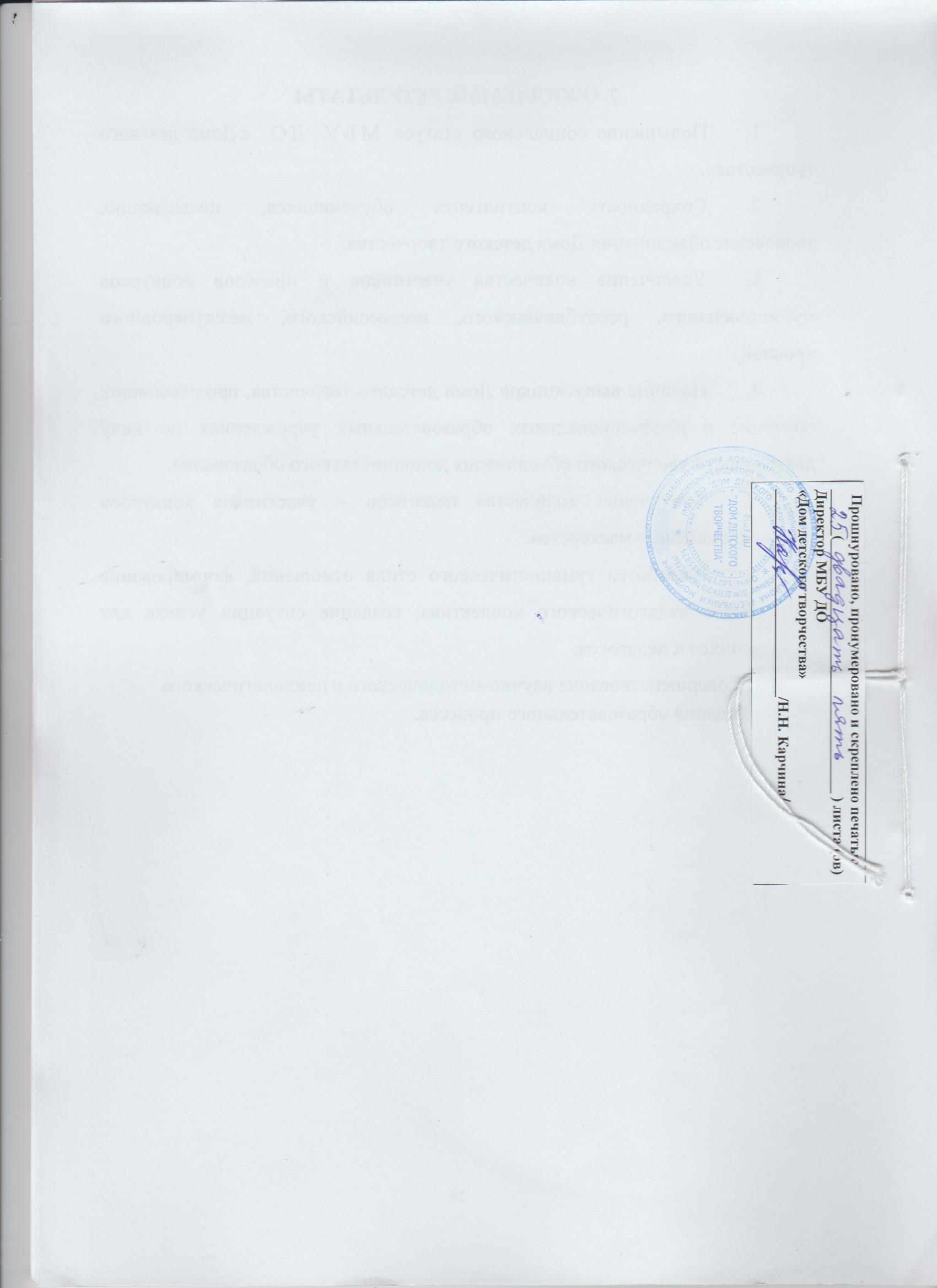 № п/пНаименование раздела/темыСтраница 1Информационные данные об учреждении.32Предназначение образовательного                                            учреждения и основные средства его реализации.4-53Организация образовательного процесса.6-84Учебный план.9-185Кадровый потенциал учреждения19-226Методическая работа и методическое обеспечение образовательного процесса.23-247Ожидаемые результаты.25Наименование программыТип программыСроки реализации«Умелые ручки»Модифицированная1 год«Хореография»Модифицированная1 год«До-ми-соль-ка»Модифицированная2 года«ВИА»Модифицированная2 года«Вокально-инструментальный ансамбль»Модифицированная2 года«Сольное пение»Модифицированная1 год«Духовой оркестр»Модифицированная1 год«Вдохновение» Модифицированная3 года«Хоровое пение»Модифицированная1 год«Мастерица»Модифицированная1 год«Лоскутная мозаика»Модифицированная2 года«Волшебный клубок»Модифицированная2 года«Волшебный мир оригами»Авторская3 года«Волшебная глина»  Авторская3 года«Бисероплетение»Модифицированная1 год«Выпиливание лобзиком»Модифицированная2 года«Золушка» Модифицированная2 года«Веселый карандаш»Модифицированная1 год            «Постановка голоса.             Академическое пение»Модифицированная1 год           «Пластилиновое чудо»Модифицированная1 год«Фантазия»Модифицированная1 годАДОП «Лепим вместе»Модифицированная1 годАДОП «Мир оригами»Модифицированная1 годНазвание программыТип программыСроки    реализации«Авиамоделизм»      Модифицированная3 года     «Техническое творчество»      Модифицированная3 года«Радиотехника»      Модифицированная2 года«Картинг»      Модифицированная1 годНазвание программыТип программыСроки реализации«Почемучка»Модифицированная1 годНазвание программыТип программыСроки реализации«Пресс-клуб»Модифицированная2 года«Юный журналист»Модифицированная1 год«Инвестиции в будущее»Модифицированная1 год«Ковылкинские самородки»Авторская 1 год«Мир профессий»Модифицированная1 год«Школа раннего развития «Малышок»Авторская 2 года«Растим патриотов»Модифицированная1 год«Мир профессий»Модифицированная1 год«Счастливый английский»Модифицированная1 год«Детская риторика»Модифицированная1 год«История кадетского движения»Модифицированная1 годНазвание программыТип программыСроки реализации«Краеведение и музейное дело»Модифицированная1 год«Истоки»Модифицированная1 год«Пешеходный туризм»Модифицированная1 год№Наименование направленияКол-во программКол-во группКол-во обучающихся1.Художественное237910582.Техническое4253353.Туристско- краеведческое35914.Социально-гуманитарное11213915.Естественнонаучное12306.Физкультурно-спортивное1690ИТОГО:431381995№п/пФИО педагогаНаименование творческого объединенияОбразо ваниеКв. категориякак пдопедаг стаж Условия привлечения к работе штат/совмГодпрохожд. курсов пов.кв(посл)1Артамонова И.Н.«Почемучки»высшеевысшая38внутреннее совмещение   20232Радин М.В.«Авиамоделизм»среднее 18 совместитель-3Пяткин А.В.«Шахматы»высшее8штатный  20234Ястребцева А.С.«Инвестиция в будущее»высшее-3совместитель-5Горностаева О.П.«Пресс-клуб»высшеевысш30штатный20236Карчина Н.Н.«Фантазия»высшее36внутреннеесовмещение20227Иванова Н.В.«Юный журналист»высшее9совместитель-8Дворецкова Т.А.Николаева Т.П. Питько Н.А.«Школа раннего развития «Малышок»Ср спец высшеевысшеевысшвысш-202731штатный штатныйштатный20232023-9Николаева Т.П. «Бисероплетение»высшеевысш27штатный202310Дворецкова Т.А. «Счастливый английский»ср.спецвысш20штатный 202311Акамеева О.А.«Ковылкинские самородки»высшее-33совместитель12Горькина В.И.«Хоровое пение»высшее-26совместитель13Казанкова Е.И.«Умелые ручки»высшее-15совместитель14Мамедов Р.А.«Пешеходный туризм»высшее-6штатный202315Косицина Т.В.«Волшебная глина»ср.спец.высш43штатный202316Гуркина Е.Н.«Лоскутная мозаика»ср.спец.высш29штатный202317Баринова В.С.«Волшебный клубок»высшее135штатный202318Чулкова Е.Н.«Детская риторика»высшеесоотв39внутреннее совмещение202219Лисина Л.И.«Волшебный мир оригами»ср.спец.высш46штатный 202320Юдин В.В.«ВИА»ср.спец. 126штатный 202221Тезиков Д.В.«ВИА»ср спец111штатный201922Корчагин П.В.«Духовой оркестр»высшее-10совместитель201223Чудайкина В.Г.«До-ми-соль-ка»высшее132штатный202324Воробьев А.В.«Картинг»ср спец8совместитель25Гришаева Н.И.«Вдохновение»высшее136штатный201926Зубарев А.Н.«Выпиливание лобзиком»высшее17штатный201927Алямкин А.И.«Краеведение и музейное дело»высшее29совместитель28Табурчин С.П.«Хореография»ср.спец.127совместитель202129Меркулова Т.А.«Золушка»высшее16штатный202330Белова О.Н.«Мастерица»высшее29совместитель31Костина Г.Г «Мир профессий»ср.спец31совместитель32Гераськина Е.А.аккомпаниаторвысшее26совместитель33Семенова И.Е«Квиллинг»высшее110штатный202034Канайкина И.С. «Веселый карандаш»высшее1совместитель35Каменская С.Н.«История кадетского движения»высшее32совместитель36Шепилова Е.И.«Растим патриотов»высшее36совместитель37Жарков С.В.«Радиотехника»Ср.спец.7совместитель38Киушкин А.В.«Техническое творчество»высшее4совместитель39Полковникова В.Н.«Постановка голоса»высшее5совместитель40Царева Е.Н.«Пластилиновое чудо»высшее15внутреннее совмещение202341Хроменкова Т.Ф.«Сольное пение»высшее8совместитель42Шпак О.М.«Истоки»высшее35совместитель43Хохлова Т.Н.«Мир профессий»высшее34совместитель44Киган К.С.«Фантазия»высшее9штатныйПоказатели2023-20242023-2024ПоказателиКоличество% к общему количеству педагоговВсего педагогов44Педагоги, имеющие образование:Педагоги, имеющие образование:Педагоги, имеющие образование:- среднее12,3%- средне – специальное  - сред. спец педагогическое10422,7%9%- высшее - высшее педагогическое332775%61%Педагоги, имеющие квалификационныекатегории (пдо основные - 22 чел)Педагоги, имеющие квалификационныекатегории (пдо основные - 22 чел)Педагоги, имеющие квалификационныекатегории (пдо основные - 22 чел)- высшую732%- первую836,4%- соответствие занимаемой должности14,5%- без категории627,3%По возрасту- до 30 лет0- от 30 до 50 лет627,3%- до 55 лет418,2%- свыше 55 лет1254,5%ЗадачиСодержаниедеятельностиСрокиОтветственныеИнформационно-методическая работаИнформационно-методическая работаИнформационно-методическая работаИнформационно-методическая работа1. Пополнениеинформации на сайте МБУ ДО «Дом детского творчества» и в сообществе «Дом детского творчества» VKРазмещениедокументов, новой информации о работе ДДТв течение года      Методисты      2. Информационное освещение достижений          ДДТ в СМИ, на сайте ОУ, ВК (сообщество ДДТ)Реклама ДДТ и достижений его обучающихся   в течение года        Методист Информационно-аналитическая работаИнформационно-аналитическая работаИнформационно-аналитическая работаИнформационно-аналитическая работа1. Выявить социально- психологическиефакторы, способствующие более качественномууправлению коллективом ДДТВыявить проблемы ДДТ и наметить пути           их устраненияМай-август        Директор2. Выявить результативность внутреннего контроля.Определить степень объективности внутреннего контроля и внести коррективы в план работымай-августАдминистрацияКонсультативно-методическая работаКонсультативно-методическая работаКонсультативно-методическая работаКонсультативно-методическая работа1. Консультации для педагогов, подавших заявления на аттестациюПомощь в заполнении необходимыхдокументов для аттестациив течение годаМетодисты2. Консультации по темам самообразования педагогов.Индивидуальная работа  с педагогамидополнительного образованияв течение годаМетодисты